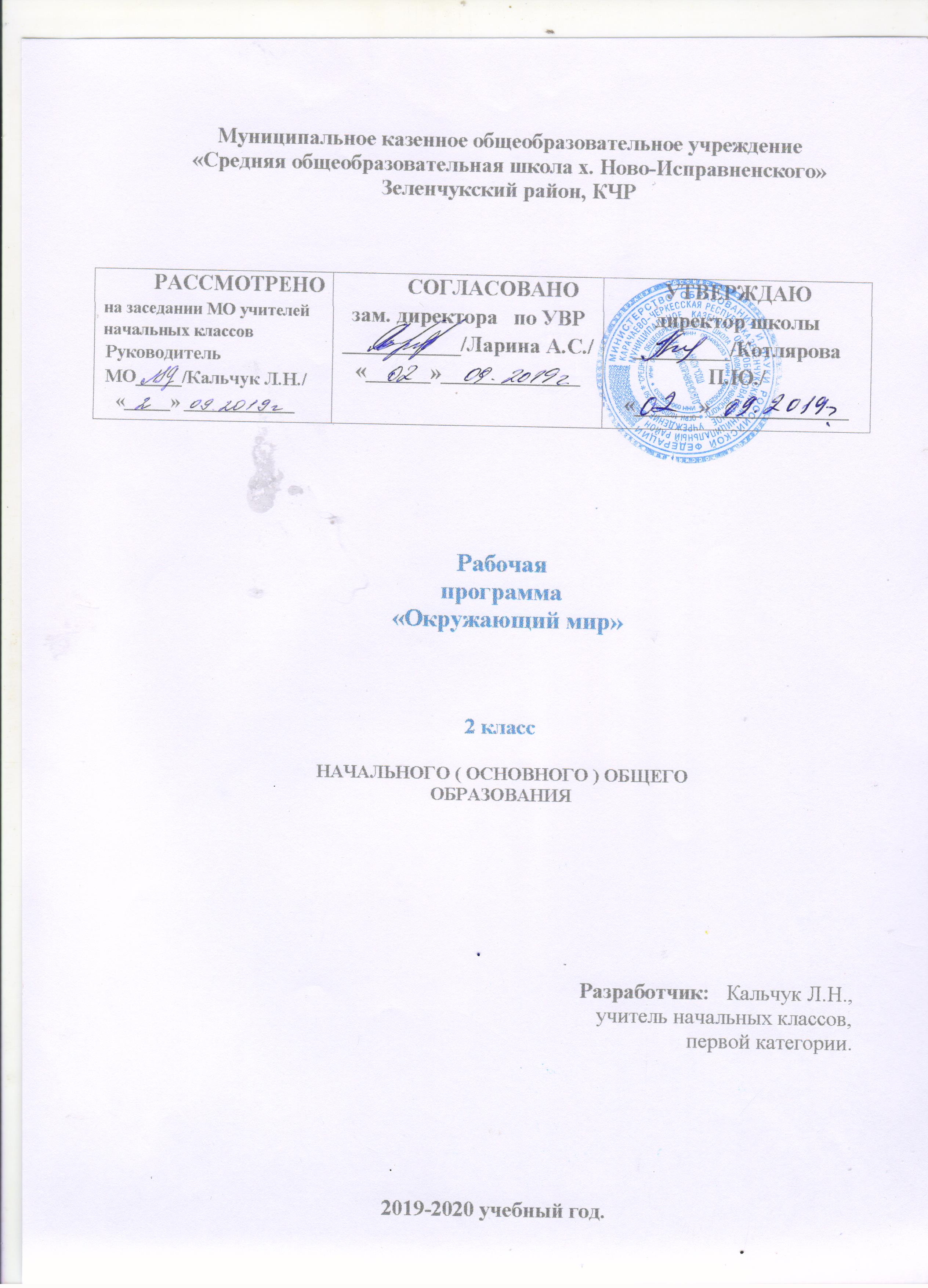 Пояснительная запискаПрограмма разработана на основе Федерального государственного образовательного стандарта начального общего образования, Концепции духовно-нравственного развития и воспитания личности гражданина России, планируемых результатов начального общего образования, авторской программы А. А. Плешакова «Окружающий мир», утвержденной МО РФ в соответствии с требованиями Федерального компонента государственного стандарта начального образования.Основными целями начального обучения окружающего мира являются:— формирование целостной картины мира и осознание места в нём человека на основе единства рационально-научного познания и эмоционально-ценностного осмысления ребёнком личного опыта общения с людьми и природой;— духовно-нравственное развитие и воспитание личности гражданина России в условиях культурного и конфессионального многообразия российского общества.Основными задачами реализации содержания курса являются:1) формирование уважительного отношения к семье, населённому пункту, региону, в котором проживают дети, к России, её природе и культуре, истории и современной жизни;2) осознание ребёнком ценности, целостности и многообразия окружающего мира, своего места в нём;3) формирование модели безопасного поведения в условиях повседневной жизни и в различных опасных и чрезвычайных ситуациях;4) формирование психологической культуры и компетенции для обеспечения эффективного и безопасного взаимодействия в социуме.Специфика курса «Окружающий мир» состоит в том, что он, имея ярко выраженный интегративный характер, соединяет в равной мере природоведческие, обществоведческие, исторические знания и даёт обучающемуся материал естественных и социально-гуманитарных наук, необходимый для целостного и системного видения мира в/его важнейших взаимосвязях.Знакомство с началами естественных и социально-гуманитарных наук в их единстве и взаимосвязях даёт ученику ключ (метод) к осмыслению личного опыта, позволяя сделать явления окружающего мира понятными, знакомыми и предсказуемыми, найти своё место в ближайшем окружении, прогнозировать направление своих личных интересов в гармонии с интересами природы и общества, тем самым обеспечивая в дальнейшем как своё личное, так и социальное благополучие. Курс «Окружающий мир» представляет детям широкую панораму природных и общественных явлений как компонентов единого мира. В основной школе этот материал будет изучаться дифференцированно на уроках различных предметных областей: физики, химии, биологии, географии, обществознания, истории, литературы и других дисциплин. В рамках же данного предмета благодаря интеграции естественно-научных и социально-гуманитарных знаний могут быть успешно, в полном соответствии с возрастными особенностями младшего школьника решены задачи экологического образования и воспитания, формирования системы позитивных национальных ценностей, идеалов взаимного уважения, патриотизма, опирающегося на этнокультурное многообразие и общекультурное единство российского общества как важнейшее национальное достояние России. Таким образом, курс создаёт прочный фундамент для изучения значительной части предметов основной школы и для дальнейшего развития личности.Используя для осмысления личного опыта ребёнка знания, накопленные естественными и социально-гуманитарными науками, курс вводит в процесс постижения мира ценностную шкалу, без которой невозможно формирование позитивных целевых установок подрастающего поколения. Курс «Окружающий мир» помогает ученику в формировании личностного восприятия, эмоционального, оценочного отношения к миру природы и культуры в их единстве, воспитывает нравственно и духовно зрелых, активных, компетентных граждан, способных оценивать своё место в окружающем мире и участвовать в созидательной деятельности на благо родной страны и планеты Земля.Значение курса состоит также в том, что в ходе его изучения школьники овладевают основами практико-ориентированных знаний о человеке, природе и обществе, учатся осмысливать причинно-следственные связи в окружающем мире, в том числе на многообразном материале природы и культуры родного края. Курс обладает широкими возможностями для формирования у младших школьников фундамента экологической и культурологической грамотности и соответствующих компетентностей — умений проводить наблюдения в природе, ставить опыты, соблюдать правила поведения в мире природы и людей, правила здорового образа жизни. Это позволит учащимся освоить основы адекватного природо- и культуросообразного поведения в окружающей природной и социальной среде. Поэтому данный курс играет наряду с другими предметами начальной школы значительную роль в духовно-нравственном развитии и воспитании личности, формирует вектор культурно-ценностных ориентации младшего школьника в соответствии с отечественными традициями духовности и нравственности.Существенная особенность курса состоит в том, что в нём заложена содержательная основа для широкой реализации межпредметных связей всех дисциплин начальной школы. Предмет «Окружающий мир» использует и тем самым подкрепляет умения, полученные на уроках чтения, русского языка и математики, музыки и изобразительного искусства, технологии и физической культуры, совместно с ними приучая детей к рационально-научному и эмоционально-ценностному постижению окружающего мира.СОДЕРЖАНИЕ КУРСА Человек и природаПрирода — это то, что нас окружает, но не создано человеком. Природные объекты и предметы, созданные человеком. Неживая и живая природа. Признаки предметов (цвет, форма, сравнительные размеры и др.). Примеры явлений природы: смена времён года, снегопад, листопад, перелёты птиц, смена,, времени суток, рассвет, закат, ветер, дождь, гроза.Вещество — это то, из чего состоят все природные объекты и предметы. Разнообразие веществ в окружающем мире. Примеры веществ: соль, сахар, вода, природный газ. Твёрдые тела, жидкости, газы. Простейшие практические работы с веществами, жидкостями, газами.Звёзды и планеты. Солнце — ближайшая к нам звезда, источник света и тепла для всего живого на Земле. Земля — планета, общее представление о форме и размерах Земли. Глобус как модель Земли. Географическая карта и план. Материки и океаны, их названия, расположение на глобусе и карте. Важнейшие природные объекты своей страны, района. Ориентирование на местности. Компас. Смена дня и ночи на Земле. Вращение Земли как причина смены дня и ночи. Времена года, их особенности (на основе наблюдений). Обращение Земли вокруг Солнца как причина смены времён года. Смена времён года в родном крае на основе наблюдений.Погода, её составляющие (температура воздуха, облачность, осадки, ветер). Наблюдение за погодой своего края. Предсказание погоды и его значение в жизни людей.Формы земной поверхности: равнины, горы, холмы, овраги (общее представление, условное обозначение равнин и гор на карте). Особенности поверхности родного края (краткая характеристика на основе наблюдений).Водные богатства, их разнообразие (океан, море, река, озеро, пруд); использование человеком. Водные богатства родного края (названия, краткая характеристика на основе наблюдений).Воздух — смесь газов. Свойства воздуха. Значение воздуха для растений, животных, человека.Вода. Свойства воды. Состояния воды, её распространение в природе, значение для живых организмов и хозяйственной жизни человека. Круговорот воды в природе.Горные породы и минералы. Полезные ископаемые, их значение в хозяйстве человека, бережное отношение людей к полезным ископаемым. Полезные ископаемые родного края (2—3 примера).Почва, её состав, значение для живой природы и для хозяйственной жизни человека.Растения, их разнообразие. Части растения (корень, стебель, лист, цветок, плод, семя). Условия, необходимые для жизни растения (свет, тепло, воздух, вода). Наблюдение роста растений, фиксация изменений. Деревья, кустарники, травы. Дикорастущие и культурные растения. Роль растений в природе и жизни людей, бережное отношение человека к растениям. Растения родного края, названия и краткая характеристика на основе наблюдений.Грибы, их разнообразие, значение в природе и жизни людей; съедобные и ядовитые грибы. Правила сбора грибов.Животные, их разнообразие. Условия, необходимые для жизни животных (воздух, вода, тепло, пища). Насекомые, рыбы, птицы, звери, их отличия. Особенности питания разных животных (хищные, растительноядные, всеядные). Размножение животных (на примере насекомых, рыб, птиц, зверей). Дикие и домашние животные. Роль животных в природе и жизни людей, бережное отношение человека к животным. Животные родного края, названия, краткая характеристика на основе наблюдений.Лес, луг, водоём — единство живой и неживой природы (солнечный свет, воздух, вода, почва, растения, животные). Круговорот веществ. Взаимосвязи в природном сообществе: растения — пища и укрытие для животных; животные — распространители плодов и семян растений. Влияние человека на природные сообщества. Природные сообщества родного края (2—3 примера на основе наблюдений).Природные зоны России: общее представление, основные природные зоны (природные условия, растительный и животный мир, особенности труда и быта людей, влияние человека на природу изучаемых зон, охрана природы).Человек — часть природы. Зависимость жизни человека от природы. Этическое и эстетическое значение природы в жизни человека. Положительное и отрицательное влияние деятельности человека на природу (в том числе на примере окружающей местности). Экологические проблемы и способы их решения. Правила поведения в природе. Охрана природных богатств: воды, воздуха, полезных ископаемых, растительного и животного мира. Заповедники, национальные парки, их роль в охране природы. Красная книга России, её значение, отдельные представители растений и животных Красной книги. Посильное участие в охране природы. Личная ответственность каждого человека за сохранность природы.Всемирное наследие. Международная Красная книга. Международные экологические организации (2—3 примера). Международные экологические дни, их значение, участие детей в их проведении.Общее представление о строении тела человека. Системы органов (опорно-двигательная, пищеварительная, дыхательная, кровеносная, нервная, органы чувств), их роль в жизнедеятельности организма. Гигиена систем органов. Измерение температуры тела человека, частоты пульса. Личная ответственность каждого человека за состояние своего здоровья и здоровья окружающих его людей. Внимание, забота, уважительное отношение к людям с ограниченными возможностями здоровья.Человек и обществоОбщество — совокупность людей, которые объединены общей культурой и связаны друг с другом совместной деятельностью во имя общей цели. Духовно-нравственные и культурные ценности — основа жизнеспособности общества.Человек — член общества, носитель и создатель культуры. Понимание того, как складывается и развивается культура общества и каждого её члена. Общее представление о вкладе в культуру человечества традиций и религиозных воззрений разных народов. Взаимоотношения человека с другими людьми. Культура общения с представителями разных национальностей, социальных групп: проявление уважения, взаимопомощи, умения прислушиваться к чужому мнению. Внутренний мир человека: общее представление о человеческих свойствах и качествах.Семья — самое близкое окружение человека. Семейные традиции. Взаимоотношения в семье и взаимопомощь членов семьи. Оказание посильной помощи взрослым. Забота о детях, престарелых, больных — долг каждого человека. Хозяйство семьи. Родословная. Имена и фамилии членов семьи. Составление схемы родословного древа, истории семьи. Духовно-нравственные ценности в семейной культуре народов России и мира.Младший школьник. Правила поведения в школе, на уроке. Обращение к учителю. Классный, школьный коллектив, совместная учёба, игры, отдых. Составление режима дня школьника.Друзья, взаимоотношения между ними; ценность дружбы, согласия, взаимной помощи. Правила взаимоотношений со взрослыми, сверстниками, культура поведения в школе и других общественных местах. Внимание к сверстникам, одноклассникам, плохо владеющим русским языком, помощь им в ориентации в учебной среде и окружающей обстановке.Экономика, её составные части: промышленность, сельское хозяйство, строительство, транспорт, торговля. Товары и услуги. Роль денег в экономике. Государственный и семейный бюджет. Экологические последствия хозяйственной деятельности людей. Простейшие экологические прогнозы. Построение безопасной экономики — одна из важнейших задач общества.Природные богатства и труд людей — основа экономики. Значение труда в жизни человека и общества. Трудолюбие как общественно значимая ценность в культуре народов России и мира. Профессии людей. Личная ответственность человека за результаты своего труда и профессиональное мастерство.Общественный транспорт. Транспорт города или села. Наземный, воздушный и водный транспорт. Правила пользования транспортом. Средства связи: почта, телеграф, телефон, электронная почта.Средства массовой информации: радио, телевидение, пресса, Интернет. Избирательность при пользовании средствами массовой информации в целях сохранения духовно-нравственного здоровья.Наша Родина — Россия, Российская Федерация. Ценностно-смысловое содержание понятий: Родина, Отечество, Отчизна. Государственная символика России: Государственный герб России, Государственный флаг России, Государственный гимн России; правила поведения при прослушивании гимна. Конституция — Основной закон Российской Федерации. Права ребёнка.Президент Российской Федерации — глава государства. Ответственность главы государства за социальное и духовно-нравственное благополучие граждан.Праздник в жизни общества как средство укрепления общественной солидарности и упрочения духовно-нравственных связей между соотечественниками. Новый год, Рождество, День защитника Отечества, 8 Марта, День весны и труда, День Победы, День России, День защиты детей, День народного единства, День Конституции. Оформление плаката или стенной газеты к общественному празднику.Россия на карте, государственная граница России.Москва — столица России. Святыни Москвы — святыни России. Достопримечательности Москвы: Кремль, Красная площадь, Большой театр и др. Характеристика отдельных исторических событий, связанных с Москвой (основание Москвы, строительство Кремля и др.). Герб Москвы. Расположение Москвы на карте.Города России. Санкт-Петербург: достопримечательности (Зимний дворец, памятник Петру I — Медный всадник, разводные мосты через Неву и др.), города Золотого кольца России (по выбору). Святыни городов России. Россия — многонациональная страна. Народы, населяющие Россию, их обычаи, характерные особенности быта (по выбору). Основные религии народов России: православие, ислам, иудаизм, буддизм. Уважительное отношение к своему и другим народам, их религии, культуре, истории. Проведение спортивного праздника на основе традиционных детских игр народов своего края.Родной край — частица России. Родной город (село), регион (область, край, республика): название, основные достопримечательности; музеи, театры, спортивные комплексы и пр. Особенности труда людей родного края, их профессии. Названия разных народов, проживающих в данной местности, их обычаи, характерные особенности быта. Важные сведения из истории родного края. Святыни родного края. Проведение дня памяти выдающегося земляка.История Отечества. Счёт лет в истории. Наиболее важные и яркие события общественной и культурной жизни страны в разные исторические периоды: Древняя Русь, Московское государство, Российская империя, СССР, Российская Федерация. Картины быта, труда, духовно-нравственных и культурных традиций людей в разные исторические времена. Выдающиеся люди разных эпох как носители базовых национальных ценностей. Охрана памятников истории и культуры. Посильное участие в охране памятников истории и культуры своего края. Личная ответственность каждого человека за сохранность историко-культурного наследия своего края.Страны и народы мира. Общее представление о многообразии стран, народов, религий на Земле. Знакомство с несколькими странами: название, расположение на политической карте, столица, главные достопримечательности. Бережное отношение к культурному наследию человечества — долг всего общества и каждого человека.Правила безопасной жизниЦенность здоровья и здорового образа жизни.Режим дня школьника, чередование труда и отдыха в режиме дня; личная гигиена. Физическая культура, закаливание, игры на воздухе как условие сохранения и укрепления здоровья.Личная ответственность каждого человека за сохранение и укрепление своего физического и нравственного здоровья. Номера телефонов экстренной помощи. Первая помощь при лёгких травмах (ушиб, порез, ожог), обмораживании, перегреве.Дорога от дома до школы, правила безопасного поведения на дорогах, в лесу, на водоёме в разное время года. Правила противопожарной безопасности, основные правила обращения с газом, электричеством, водой. Опасные места в квартире, доме и его окрестностях (балкон, подоконник, лифт, стройплощадка, пустырь и т. д.). Правила безопасности при контактах с незнакомыми людьми.Правила безопасного поведения в природе. Правила безопасности при обращении с кошкой и собакой.Экологическая безопасность. Бытовой фильтр для очистки воды, его устройство и использование.Забота о здоровье и безопасности окружающих людей — нравственный долг каждого человека.Личностные результаты:1) формирование основ российской гражданской идентичности, чувства гордости за свою Родину, российский народ и историю России, осознание своей этнической и национальной принадлежности; формирование ценностей многонационального российского общества; становление гуманистических и демократических ценностных ориентации;2) формирование целостного, социально ориентированного взгляда на мир в его органичном единстве и разнообразии природы, народов, культур и религий;3) формирование уважительного отношения к иному мнению, истории и культуре других народов;4) овладение начальными навыками адаптации в динамично изменяющемся и развивающемся мире;5) принятие и освоение социальной роли обучающегося, развитие мотивов учебной деятельности и формирование личностного смысла учения;6) развитие самостоятельности и личной ответственности за свои поступки, в том числе в информационной деятельности, на основе представлений о нравственных нормах, социальной справедливости и свободе;7) формирование эстетических потребностей, ценностей и чувств;8) развитие этических чувств, доброжелательности и эмоционально-нравственной отзывчивости, понимания и сопереживания чувствам других людей;9) развитие навыков сотрудничества со взрослыми и сверстниками в разных социальных ситуациях, умения не создавать конфликтов и находить выходы из спорных ситуаций;10) формирование установки на безопасный, здоровый образ жизни, наличие мотивации к творческому труду, работе на результат, бережному отношению к материальным и духовным ценностям.Метапредметные результаты:1) овладение способностью принимать и сохранять цели и задачи учебной деятельности, поиска средств её осуществления;2) освоение способов решения проблем творческого и поискового характера;3) формирование умения планировать, контролировать и оценивать учебные действия в соответствии с поставленной задачей и условиями её реализации; определять наиболее эффективные способы достижения результата;4) формирование умения понимать причины успеха/неуспеха учебной деятельности и способности конструктивно действовать даже в ситуациях неуспеха;5) освоение начальных форм познавательной и личностной рефлексии; 6) использование знаково-символических средств представления информации для создания моделей изучаемых объектов и процессов, схем решения учебных и практических задач;7) активное использование речевых средств и средств информационных и коммуникационных технологий (ИКТ) для решения коммуникативных и познавательных задач;8) использование различных способов поиска (в справочных источниках и открытом учебном информационном пространстве сети Интернет), сбора, обработки, анализа, организации, передачи и интерпретации информации в соответствии с коммуникативными и познавательными задачами и технологиями учебного предмета «Окружающий мир»;9) овладение логическими действиями сравнения, анализа, синтеза, обобщения, классификации по родовидовым признакам, установления аналогий и причинно-следственных связей, построения рассуждений, отнесения к известным понятиям;10) готовность слушать собеседника и вести диалог; готовность признавать возможность существования различных точек зрения и права каждого иметь свою; излагать своё мнение и аргументировать свою точку зрения и оценку событий;11) определение общей цели и путей её достижения; умение договариваться о распределении функций и ролей в совместной деятельности; осуществлять взаимный контроль в совместной деятельности, адекватно оценивать собственное поведение и поведение окружающих;12) овладение начальными сведениями о сущности и особенностях объектов, процессов и явлений действительности (природных, социальных, культурных, технических и др.) в соответствии с содержанием учебного предмета «Окружающий мир»; 13) овладение базовыми предметными и межпредметными понятиями, отражающими существенные связи и отношения между объектами и процессами;14) умение работать в материальной и информационной среде начального общего образования (в том числе с учебными моделями) в соответствии с содержанием учебного предмета «Окружающий мир». Предметные результаты: 1) понимание особой роли России в мировой истории, воспитание чувства гордости за национальные свершения, открытия, победы;2) сформированность уважительного отношения к России, родному краю, своей семье, истории, культуре, природе нашей страны, её современной жизни;3) осознание целостности окружающего мира, освоение основ экологической грамотности, элементарных правил нравственного поведения в мире природы и людей, норм здоровьесберегающего поведения в природной и социальной среде;4) освоение доступных способов изучения природы и общества (наблюдение, запись, измерение, опыт, сравнение, классификация и др. с получением информации из семейных архивов, от окружающих людей, в открытом информационном пространстве);5) развитие навыков устанавливать и выявлять причинно-следственные связи в окружающем мире.ТЕМАТИЧЕСКИЙ ПЛАН УЧЕБНОГО КУРСАГде мы живём? (3 часа)Где мы живём. Наш «адрес» в мире: планета -  Земля, страна - Россия, название нашего посёлка, что мы называем родным краем (район, область). Флаг, герб, гимн России.Что нас окружает. Солнце, воздух. Вода, растения. Животные- всё это окружающая нас природа. Разнообразные вещи, машины, дома - это то, что сделано и построено руками людей. Наше отношение к окружающему.Природа (21 час)Неживая и живая природа, связь между ними. Солнце- источник света и тепла для всего живого. Явления природы. Температура и термометр. Что такое погода.Звёздное небо. Созвездия, представления о зодиакальных созвездиях.Горные породы и минералы. Гранит и его состав. Как люди используют богатства земных кладовых.Воздух и вода, их значение для растений, животных, человека. Загрязнение воздуха и воды, защита воздуха и воды от загрязнения.Какие бывают растения: деревья , кустарники, травы; их существенные признаки. Дикорастущие и культурные растения. Комнатные растения и их Какие бывают животные: насекомые, рыбы, птицы, звери; их существенные признаки, уход за ними. Дикие и домашние животные. Сезонные изменения в природе(осенние явления).  Кошки и собаки различных пород. Уход  за домашними питомцами. Животные живого уголка.Экологические связи между растениями и животными: растения - пища и укрытие для животных; животные – распространители плодов и семян растений.  Отрицательное влияние людей на растения и животных(сбор букетов, обламывание ветвей. Вырубка лесов, вылов красивых насекомых. Неумеренная охота и рыбная ловля, разорение птичьих гнёзд и муравейников.)Охрана растений и животных своего края.Красная книга России: знакомство с отдельными растениями, животными . Меры их охраны. Правила поведения в природе.Экскурсия: наблюдение осенних изменений в природе.Практическая работа: знакомство с устройством термометра, измерение температуры воздуха, воды, тела человека; знакомство с горными породами и минералами; сравнительное исследование деревьев, кустарников и трав, знакомство с представителями дикорастущих и культурных растений, отработка приёмов ухода за комнатными растениями Жизнь города и села (10 часов)Посёлок, где мы живём: основные особенности, доступные сведения из истории. Наш дом: городской, сельский .Соблюдение чистоты, порядка на лестничной площадке, в подъезде, во дворе. Домашний адрес.Что такое экономика. Промышленность. сельское хозяйство, строительство. Транспорт, торговля- составные части экономики, их взаимосвязь. Деньги. Первоначальное представление об отдельных производственных процессах.Промышленные предприятия посёлка. Строительство в посёлке.Какой бывает транспорт: наземный, водный, подземный, воздушный; пассажирский, грузовой, специальный. Пассажирский транспорт города.Магазины  посёлка.Культура и образование нашего края: музеи, театры, школы. Памятники культуры ,  их охрана.Профессии людей , занятых на производстве. Труд писателя, учёного, артиста, учителя, других деятелей культуры и образования.Сезонные изменения в природ: зимние явления. Экологические связи в зимнем лесу.Экскурсии: наблюдение зимних явлений  природе; знакомство с достопримечательностями посёлка.Здоровье и безопасность (10 часов)Строение тела человека. Здоровье человека- его важнейшее богатство. Режим дня. Правила личной гигиены.Наиболее распространённые заболевания, их предупреждение и лечение.Поликлиника, больница и другие учреждения здравоохранения. Специальности врачей(терапевт, стоматолог, отоларинголог)Правила безопасного поведения на улицах и дорогах.Меры безопасности в домашних условиях( при обращении с бытовой техникой, острыми предметами).Противопожарная безопасность. Правила безопасного поведения на воде.Съедобные и несъедобные грибы и ягоды. Жалящие насекомые. Ориентация в опасных ситуациях при контакте с людьми.Правила экологической безопасности: не купаться в загрязнённых водоёмах, не стоять возле автомобиля с работающем двигателем,  не собирать ягоды и грибы возле шоссе.Практическая  работа: Отработка правил перехода улицы.Общение (6 часов)Труд и отдых в семье. Внимательные и заботливые отношениями между членами семьи. Имена и отчества родителей.Школьные товарищи, друзья, совместная учёба, игры, отдых. Взаимоотношения мальчиков и девочек.Правила вежливости(дома, в школе, на улице).Этикет телефонного разговора. Приём гостей и поведение в гостях. Как вести себя за столом..Культура поведения в общественных местах( в магазине, кинотеатре, транспорте)Практическая работа: Отработка основных правил этикета.Путешествия (18 часов)Горизонт. Линия горизонта. Основные стороны горизонта, их определение по компасу.Формы земной поверхности: равнины и горы, холмы, овраги. Разнообразие водоёмов: река, озеро, море. Части реки (исток, устье, приток).Сезонные изменения в природе: весенние и летние явления. Бережное отношение к природе весной и летомИзображение нашей страны на карте. Как читать карту. Москва - столица России. Московский Кремль и другие достопримечательности.Знакомство с другими городами нашей страны.Карта мира, материки, океаны. Страны и народы мира. Земля - общий дом всех людей.Экскурсия: наблюдение весенних изменений в природе.Практическая работа: определение сторон горизонта по компасу, освоение основных приёмов чтения карты.ТРЕБОВАНИЯ К ЗНАНИЯМ, УМЕНИЯМ И НАВЫКАМ УЧАЩИХСЯ 2 КЛАССАВ результате изучения окружающего мира учащиеся  должны        знать:сведения о природе; неживая и живая природа; растения дикорастущие и культурные; деревья, кустарники, травы; животных диких и домашних; насекомых, рыб, птиц, зверей; основные признаки времён года; некоторые охраняемые растения и животные своей местности; правила поведения в природе;основные сведения о своём городе (селе); домашний адрес; виды транспорта; наиболее распространённые профессии;строение тела человека; правила личной гигиены; особенности охраны здоровья в разные времена года; правила безопасного поведения на улице, в быту, на воде, при контактах с людьми;имена и отчества родителей; основные формы приветствия, просьбы, благодарности, извинения, прощания; о культуре поведения в общественных местах;основные стороны горизонта; устройство и назначение компаса; понятия «холм», «овраг», «гора»; разнообразие водоёмов; части реки; названия нашей страны и её столицы, некоторых других городов России; названия нескольких стран мира.           уметь:различать объекты природы и предметы, созданные человеком, объекты неживой и живой природы; различать изученные группы растений и животных; распознавать изученные растения, животных (по несколько представителей каждой группы); вести наблюдения в природе под руководством учителя, воспитателя ГПД; выполнять правила поведения в природе;различать изученные виды транспорта, вести наблюдения за жизнью города (села), трудом людей под руководством учителя, воспитателя ГПД;выполнять правила личной гигиены и безопасного поведения на улице и в быту;использовать основные формы приветствия, просьбы и т. д. в отношениях с другими людьми; выполнять правила поведения в общественных местах;определять основные стороны горизонта с помощью компаса.Критерии и нормы оценки знаний обучающихся«5» («отлично») – уровень выполнения требований значительно выше удовлетворительного: отсутствие ошибок как по текущему, так и по предыдущему учебному материалу; не более одного недочета; логичность и полнота изложения.«4» («хорошо») – уровень выполнения требований выше удовлетворительного: использование дополнительного материала, полнота и логичность раскрытия вопроса; самостоятельность суждений, отражение своего отношения к предмету обсуждения. Наличие 2 – 3 ошибок или 4 – 6 недочетов по текущему учебному материалу; не более 2 ошибок или 4 недочетов по пройденному материалу; незначительные нарушения логики изложения материала; использование нерациональных приемов решения учебной задачи; отдельные неточности в изложении материала.«3» («удовлетворительно») – достаточный минимальный уровень выполнения требований, предъявляемых к конкретной работе; не более 4 – 6 ошибок или 10 недочетов по текущему учебному материалу; не более 3 – 5 ошибок ли не более 8 недочетов по пройденному учебному материалу; отдельные нарушения логики изложения материала; неполнота раскрытия вопроса.«2» («плохо») – уровень выполнения требований ниже удовлетворительного: наличие более 6 ошибок или 10 недочетов по текущему материалу; более 5 ошибок или более 8 недочетов по пройденному материалу; нарушение логики; неполнота, нераскрытость обсуждаемого вопроса, отсутствие аргументации либо ошибочность ее основных положений. КОНТРОЛЬНО – ИЗМЕРИТЕЛЬНЫЕ МАТЕРИАЛЫУчебно – методический комплекс (УМК), обеспечивающий реализацию программыТЕМАТИЧЕСКОЕ ПЛАНИРОВАНИЕ УРОКОВ  ОКРУЖАЮЩЕГО МИРА(2 часа в неделю, всего 68  часов.)Период обученияКоличество часовДиагностический  и практический материал1 четверть18 часовПрактических работ – 4; экскурсий - 12 четверть14 часовПрактических работ – 2; экскурсий – 1; тест - 13 четверть20 часовПрактических работ – 3; тестов - 34 четверть16 часовПрактических работ – 1; экскурсий – 2; тестов - 2Итого:68 часов (2 часа в неделю)Практических работ – 10; экскурсий – 4; тестов - 6№Наименование разделов и темВсего часов1Где мы живём?32Природа 213Жизнь города и села104Здоровье и безопасность105Общение 66Путешествия 18Итого:68№ урокаВид работыПо теме24Тест № 1Природа 34Тест № 2Жизнь города и села44Тест № 3Здоровье и безопасность50Тест № 4Общение 66Тест № 5Путешествия 67Тест № 6За учебный годДидактическое обеспечениеМетодическое обеспечение Плешаков А.А. Окружающий мир. Учебник 2 класс. – М.: Просвещение, 2012Плешаков А.А. Окружающий мир. Рабочие программы. 1-4 классы. – М.: Просвещение, 2012Максимова Т.Н. Поурочные разработки по курсу «Окружающий мир»: 2 класс. –М.: ВАКО, 2012.-336с.Электронное приложение к учебнику А.А. Плешакова №п/пТема урокаПрактические работыСтр.ЧасыДата1 четверть – 18 часов1 четверть – 18 часов1 четверть – 18 часов1 четверть – 18 часов1 четверть – 18 часовГде мы живём? (3 часа)Где мы живём? (3 часа)Где мы живём? (3 часа)Где мы живём? (3 часа)Где мы живём? (3 часа)1Твой адрес в мире. Край, в котором мы живём.Уч.: 3-5РТ: 31ч2Россия – священная наша держава.Уч.: 6-7РТ: 3-41ч3Что нас окружает? Наше отношение к окружающему.Уч.: 8-11РТ: 5-61чПрирода  (21 час)Природа  (21 час)Природа  (21 час)Природа  (21 час)Природа  (21 час)4Живая и неживая природа.Уч.: 12-15РТ: 7-81ч5Явления природы.Уч.: 16-17РТ: 9ПТ: 31ч6Как измеряют температуру?Практическая работа № 1 «Измерение температуры»Уч.: 18-19РТ: 9-11ПТ: 41ч7Что такое погода?Уч.: 20-23РТ: 12ПТ: 51ч8В гости к осени.Экскурсия № 1Уч.: 24-25РТ: 131ч9Неживая природа осенью.Уч.: 26-271ч10Живая природа осенью. Перелётные птицы.Уч.: 28-29РТ: 13-14ПТ: 61ч11Звёздное небо.Уч.: 30-33РТ: 15ПТ: 71ч12Заглянем в кладовые Земли.Практическая работа № 2 «Знакомство с горными породами и минералами»Уч.: 34-37РТ: 16ПТ: 81ч13Про воздухУч.: 38-41РТ: 171ч14Вода в жизни человекаУч.: 42-45РТ: 181ч15Какие бывают растения?Практическая работа № 3 «Распознавание деревьев, кустарников и трав»Уч.: 46-49РТ: 19-20ПТ: 91ч16Какие бывают животные?Уч.: 50-53РТ: 21-22ПТ: 10-111ч17Невидимые нити в природе: взаимосвязь растительного и животного мира.Уч.: 54-61РТ: 23-241ч18Дикорастущие и культурные растенияПрактическая работа № 4 «Знакомство с представителями дикорастущих и культурных растений»Уч.: 62-65РТ: 25ПТ: 121ч2 четверть – 14 часов2 четверть – 14 часов2 четверть – 14 часов2 четверть – 14 часов2 четверть – 14 часов19Дикие и домашние животные.Уч.: 66-69РТ: 26-27ПТ: 131ч20Комнатные растенияПрактическая работа № 5 «Отработка приёмов ухода за комнатными растениями»Уч.: 70-73РТ: 28-29ПТ: 141ч21Животные живого уголка. Про кошек и собак.Практическая № 6 «Отработка приёмов ухода за животными живого уголка»Уч.: 74-81РТ: 30-32ПТ: 151ч22Красная книга. Уч.: 82-85РТ: 33-34ПТ: 16-171ч23Будь природе другом.Уч.: 86-91РТ: 34-35ПТ: 181ч24Обобщающий урок по теме «Природа». Тест № 1 Уч.: 92-931чЖизнь города и села (10 часов)Жизнь города и села (10 часов)Жизнь города и села (10 часов)Жизнь города и села (10 часов)Жизнь города и села (10 часов)25Город и село. Наш дом.Уч.: 94-99РТ: 361ч26Что такое экономика?Уч.: 100-103РТ: 37-38ПТ: 191ч27Из чего что сделано?Уч.: 104-109РТ: 39-40ПТ: 201ч28Строительство и транспорт. Виды транспорта.Уч.:110-117РТ: 41-45ПТ: 211ч29За покупками.Уч.: 118-122РТ: 45471ч30Культура и образование. Все профессии важны.Уч.: 122-129РТ: 48-50ПТ: 22-241ч31В гости к зиме. Сезонные изменения в природе.Экскурсия № 2Уч.: 130-133РТ: 51-52ПТ: 251ч32Живая природа зимой. Зимняя жизнь зверей и птиц.Уч.: 134-137РТ: 52-531ч3 четверть – 20 часов3 четверть – 20 часов3 четверть – 20 часов3 четверть – 20 часов3 четверть – 20 часов33Невидимые нити в лесуУч.: 138-139РТ: 54ПТ: 261ч34Обобщающий урок по теме «Жизнь города и села». Тест № 2Уч.: 140-1411чЗдоровье и безопасность (10 часов)Здоровье и безопасность (10 часов)Здоровье и безопасность (10 часов)Здоровье и безопасность (10 часов)Здоровье и безопасность (10 часов)35Строение тела человека.Уч.: 3-9РТ: 3-5ПТ: 271ч36Если хочешь быть здоровУч.10-13РТ: 5-7ПТ6 281ч37Поговорим о болезнях.Уч.: 14-17РТ6 8-91ч38Правила дорожного движения. Берегись автомобиля!Практическая работа № 7 «Отработка правил перехода улиц»Уч.: 18-25РТ: 9-11ПТ: 291ч39Домашние опасностиУч.: 26-28РТ: 12-131ч40Пожар Уч.: 29-31РТ: 13-14ПТ: 301ч41Лесные опасностиУч.: 32-33РТ: 15-18ПТ: 311ч42Как нужно купаться?Уч.: 34-35РТ: 18-20ПТ6 321ч43Очень подозрительный типУч.: 36-41РТ: 201ч44Обобщающий урок по теме «Здоровье и безопасность». Тест № 3Уч.: 42-431чОбщение (6 часов)Общение (6 часов)Общение (6 часов)Общение (6 часов)Общение (6 часов)45Наша дружная семьяУч.: 44-49РТ: 211ч46В школеУч.: 50-54РТ: 22-231ч47Правила вежливостиУч.: 54-57РТ: 23-24ПТ: 331ч48День рожденияПрактическая работа № 8 «Отработка основных правил этикета»Уч.: 58-61РТ: 24-25ПТ: 341ч49Мы – зрители и пассажиры.Уч.: 62-65РТ: 261ч50Обобщающий урок по теме «Общение». Тест № 4Уч.: 66-671чПутешествия (18 часов)Путешествия (18 часов)Путешествия (18 часов)Путешествия (18 часов)Путешествия (18 часов)51Посмотрите вокругУч.: 68-73РТ6 27-291ч52Для чего нужен компас?Практическая работа № 9 «Определение сторон горизонта по компасу»Уч.: 74-75РТ: 29-32ПТ: 351ч4 четверть – 16 часов4 четверть – 16 часов4 четверть – 16 часов4 четверть – 16 часов4 четверть – 16 часов53Формы земной поверхности. Уч.: 76-79РТ: 32-331ч54Водоёмы Уч.: 80-84РТ: 34-35ПТ: 361ч55В гости к весне. Экскурсия № 3Уч.: 84-89РТ: 36-39ПТ: 371ч56Путешествие по родной странеУч.: 90-93РТ: 39-41ПТ: 381ч57Что такое карта и как её читать?Практическая работа № 10 «Освоение основных приёмов чтения карты»Уч.: 94-95РТ: 41-431ч58Путешествие по МосквеУч.: 96-99РТ: 43-461ч59Московский КремльУч.: 100-106РТ: 46-491ч60Город на НевеУч.: 106-111РТ: 49-521ч61Путешествие по ОкеУч.: 112- 115РТ: 52-53ПТ: 391ч62Путешествие по планетеУч.: 116-127РТ: 53-581ч63Страны мираУч.: 126-131РТ: 59-60ПТ: 401ч64Путешествие в космосУч.: 132-135РТ: 60-611ч65Впереди летоЭкскурсия № 4Уч.: 136- 137РТ: 62-64ПТ: 411ч66Обобщающий урок по теме «Путешествия». Тест № 5Уч.: 138-1391ч67Итоговый тест № 6 за учебный годПТ: 42-471ч68Повторение и обобщение изученного1ч